Dated:  23 August 2023Collection of Fees at the Embassy CounterEmbassy of India, Beijing will be collecting fees at the Embassy Counter for Consular Services through Point of Sale (POS) Machines with effect from 24TH August 2023. It is therefore requested that persons who are coming to avail Consular Services from the mentioned date may kindly carry their Credit/Debit Cards to make the required payment through POS Machines. **********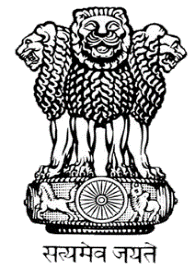 भारत का राजदूतावासपेयचिंगEMBASSY OF INDIABEIJING